АНОТАЦІЯ НАВЧАЛЬНОЇ ДИСЦИПЛІНИ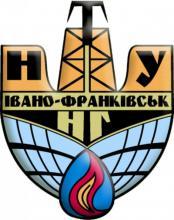 дисциплінаЕТНОСТИЛІ В СУЧАСНОМУ ІНТЕР’ЄРІДисципліна вільного вибору студента Відеозвернення:https://drive.google.com/file/d/17AMjX1B4pfpYxCZC3xkH8qS3xm_zu16O/view?usp=share_linkСпеціальність:191 – Архітектура та містобудуванняМова викладання:українськаКількість студентів, які можуть одночасно навчатися (мінімальна - максимальна):10 – 50 Семестр, в якому викладається:5 семестрКількість: кредитів ЄКТСакадемічних годин (вказати окремо лекції, лабораторні заняття, практичні заняття, самостійна робота тощо)5150 год., в т. ч.:практичні – 72 год.,самостійна робота – 78 год.Форма підсумкового контролю та наявність індивідуальних завдань:Диференційований залік, 4 РГРКафедра, що забезпечує викладання:Архітектури та містобудуванняВикладач, що планується для викладання (окремо по видах навантаження):Скрипин Тетяна Василівна,ст. викладач кафедри архітектури та містобудуванняПопередні вимоги для вивчення дисципліни (якщо доречно):Уміння розробляти архітектурно-художні рішення; здійснювати обміри та виконувати обмірні й демонстраційні креслення, візуальні й презентаційні матеріали; застосовувати при проєктуванні сучасні засоби та методи проєктної і комп’ютерної графіки.Перелік компетентностей, яких набуде студент після опанування даної дисципліни:Знання:архітектурних принципів організації інтер’єру;композиційних прийомів формування сучасного інтер’єру в етнічному стилі; основних законів колористики та особливостей застосування традиційних і сучасних декоративно-оздоблювальних матеріалів, елементів умеблювання, текстилю й т. ін. для розробки дизайн-проєктів етностильового інтер’єру;Уміння:розробляти дизайн-концепцію організації внутріш-нього простору житлових і громадських приміщень із додержанням безпекових, санітарно-гігієнічних, інженерно-технічних, екологічних та ін. вимог;  застосовувати закономірності архітектурної компози-ції при формуванні інтер’єру в етнічному стилі;відтворювати культурні традиції та бажаний образ у сучасному етностильовому інтер’єрі;підбирати витратні матеріали за каталогами;застосовувати при проєктуванні сучасні засоби і методи художньої, інженерної і комп’ютерної графіки, ІТ-технології та інтернет-ресурси; готувати презента-ційні матеріали, показові креслення та візуалізації;будувати виробничі, соціальні відносини та особисті стосунки за допомогою сукупності етичних, правових та економічних норм у їх взаємозв’язку.  Особливості навчання на курсі:Оцінювання навчальних досягнень здійснюється за 100-бальною (рейтинговою) шкалою ЕКТС (ECTS), національною 4-х бальною шкалою («відмінно», «добре», «задовільно», «незадовільно»).Матеріально-технічне забезпечення:Комп’ютерна техніка, програмне забезпечення ARCHICAD, REVIT, LUMION, PHOTOSHOP та ін., діапроектор з екраном.Лінк на дисципліну:http://194.44.112.14:8080/lib2web/DocDescription?doc_id=460156 http://194.44.112.14:8080/lib2web/DocDescription?doc_id=257925Стислий опис дисципліни, в тому числі перелік тем теоретичного курсу, практичних та лабораторних занять, семінарів тощо:Подається методика застосування архітектурно-композиційних принципів проєктування інтер’єрів житлових і громадських приміщень на основі техноло-гічних і функціональних процесів з урахуванням вимог екології, ергономіки, енергоощадності та інноваційних технологій. Розкриваються композиційні принципи відтворення етнонаціональних особливостей і культурних традицій при створенні сучасного інтер’єру в етнічному стилі (трипільського, закопанського, українського, в т. ч. гуцульського, кельтського, норвезького, грузинського, іспанського, індійського, японського та ін.).Частина курсу присвячена основам колористики для архітекторів, методиці відтворення колористичної гами певної етнокультури, емоційно-психологічного, ментального, фізичного сприйняття кольору та його впливу на сприйняття простору і форми.Розглядаються архітектурні ознаки історичних і сучасних стилів у інтер’єрі, як база для пошуків напрямків вдосконалення та розвитку сучасних етностильових і образних інтер’єрів, адекватних новітнім вимогам.